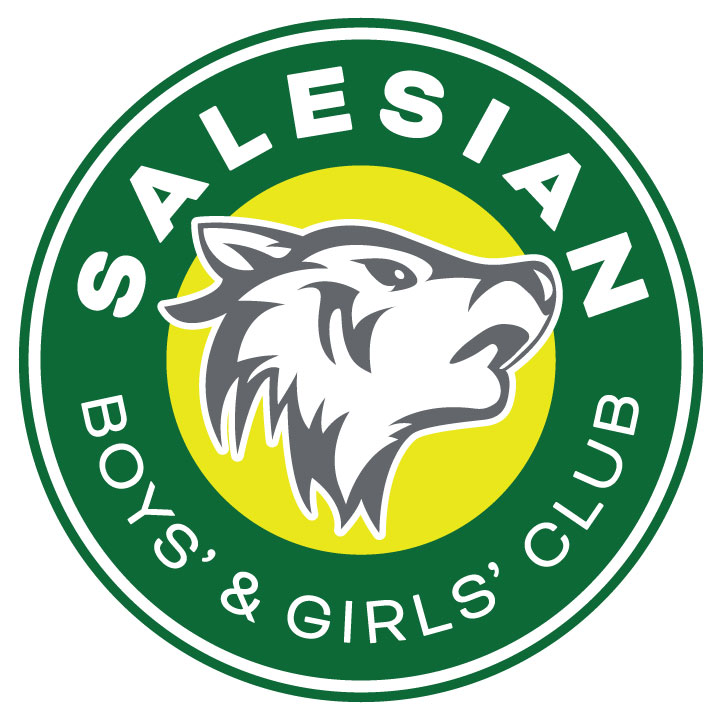 Program Director, Salesian Boys and Girls Club, San Francisco(Full time Exempt position)The Salesian Boys and Girls Club (SBGC), seeks a fulltime Program Director to design, planand execute .   SBGC, founded in 1921, serves over 250 children each day. The Club’s mission is to provide a safe haven for the youth of our city to gather and grow into the leaders of tomorrow. We teach, we prepare, we coach, and we love our members. kids, ages 8 to 18, where they can play sports, enrich their education, perform in theatre productions, practice martial arts, learn to sew and cook, develop a craft and so much more. The critical to  Club and engag the community surrounding the Club. The Program Director plays The goal is to   The Program Director is a member of the Club’s Leadership Team and will report to the COO.Roles and Responsibilities:Under the supervision of the Chief Operations Officer, the Program director is responsible for the development, planning, implementation, delivery and monitoring of all programs including early care, after school care, summer and all community programs. and implementation of fundraising events from budget to execution.  In addition, contribute and participate, as needed, with other Club fundraising events. Develop, mplementieliver of all programsInitiating and setting goals for programs according to the strategic objectives of the organizationPlanning the programs from start to completion involving deadlines, milestones and processesDeveloping budgets and operationsRecruit and support volunteersDevis evaluation strategies to monitor performance and determine the need for improvementsSupervis all program and project managers involved to provide feedback and resolve complex problemsDiscover ways to enhance efficiency and productivity of procedures and peopleApplychange, risk and resource management principles when neededreports prepared by managers to determine progress and issuesEnsur program operations and activities adhere to legal guidelines and internal policiesKeep senior management informed with detailed and accurate reports or presentationsDesired qualitiesBachelor's degree in related field preferred3- 5 years’ experience working with youth, case management and workforce development.Strong knowledge and practice in youth development, restorative practices, out of school time programming, conflict resolution, de-escalation, problem solving skills, and re-engagement strategies.Strategic thinker, ability to create and implement a vision for the future of our Programs.Experience with developing and managing budgetsExperience with recruiting, hiring, training and managing staff and volunteersProficiency in MS OfficeExcellent interpersonal, organizational, relationship building, and written/verbal communication skills.Ability to support staff, youth, teens and families from diverse communities and backgroundsAbility to interpret the Salesian philosophy and relate them to staff and participants in a positive manner.Demonstrated ability to exercise mature judgment and sound decision making.Completion of required trainings and certifications within specified timeframes.Salary 60-70k base, based on experience and background, plus a generous benefits package.Interested candidates may send cover letters and resumes to Jobs@Salesianclub,org